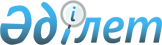 Солтүстік Қазақстан облысы Тайынша ауданы Большеизюм ауылдық округінің 2023–2025 жылдарға арналған бюджетін бекіту туралыСолтүстік Қазақстан облысы Тайынша ауданы мәслихатының 2022 жылғы 29 желтоқсандағы № 268 шешімі
      Ескерту. 01.01.2023 бастап қолданысқа енгізіледі - осы шешімнің 6-тармағымен.
      Қазақстан Республикасы Бюджет кодексінің 9-1, 75-баптарына, "Қазақстан Республикасындағы жергілікті мемлекеттік басқару және өзін-өзі басқару туралы" Қазақстан Республикасы Заңының 6-бабына сәйкес Солтүстік Қазақстан облысы Тайынша ауданының мәслихаты ШЕШТІ:
      1. Солтүстік Қазақстан облысы Тайынша ауданы Большеизюм ауылдық округінің 2023 - 2025 жылдарға арналған бюджеті тиісінше осы шешімнің 1,2 3 жене 4-қосымшаларына сәйкес, оның ішінде 2023 жылға мынадай көлемдерде бекітілсін:
      1) кірістер - 35427 мың теңге:
      салықтық түсімдер – 7284,7 мың теңге;
      салықтық емес түсімдер - 0 мың теңге;
      негізгі капиталды сатудан түсетін түсімдер – 351,3мың теңге;
      трансферттер түсімі - 27791 мың теңге;
      2) шығындар – 37556,5 мың теңге;
      3) таза бюджеттік кредиттеу - 0 мың теңге:
      бюджеттік кредиттер - 0 мың теңге;
      бюджеттік кредиттерді өтеу - 0 мың теңге;
      4) қаржы активтерімен операциялар бойынша сальдо - 0 мың теңге:
      қаржы активтерін сатып алу - 0 мың теңге;
      мемлекеттің қаржы активтерін сатудан түсетін түсімдер - 0 мың теңге;
      5) бюджет тапшылығы (профициті) - - 2129,5 мың теңге;
      6) бюджет тапшылығын қаржыландыру (профицитін пайдалану) – 2129,5 мың теңге:
      қарыздар түсімі - 0 мың теңге;
      қарыздарды өтеу - 0 мың теңге;
      бюджет қаражатының пайдаланылатын қалдықтары – 2129,5 мың теңге.
      Ескерту. 1-тармақ жаңа редакцияда - Солтүстік Қазақстан облысы Тайынша ауданы мәслихатының 14.07.2023 № 49 (01.01.2023 бастап қолданысқа енгізіледі) ; 13.11.2023 № 76 (01.01.2023 бастап қолданысқа енгізіледі) шешімдерімен.


      2. Большеизюм ауылдық округі бюджетінің кірістері Қазақстан Республикасы Бюджет кодексінің 52-1-бабына сәйкес мынадай салық түсімдері есебінен қалыптастырылатыны белгіленсін:
      ауылдың аумағында мемлекеттік кірістер органында тіркеу есебіне қою кезінде мәлімделген орналасқан жеке тұлғалардың дербес салық салуға жататын кірістер бойынша жеке табыс салығы;
      ауылдық округтің аумағындағы осы салыққа салық салу объектілері бойынша жеке тұлғалардың мүлкіне салынатын салық;
      ауылдық округтің аумағындағы жер учаскелері бойынша жеке және заңды тұлғалардан елді мекендер жерлеріне салынатын жер салығы;
      бірыңғай жер салығы;
      көлік құралдар салығы:
      тұрғылықты жері ауыл аумағындағы жеке тұлғалардан;
      олардың құрылтай құжаттарында көрсетілген тұрған жері ауылдың аумағында орналасқан заңды тұлғалардан;
      жер учаскелерін пайдаланғаны үшін төлемдер.
      3. Большеизюм ауылдық округінің кірістері негізгі капиталды сатудан түсетін мынадай түсімдер есебінен қалыптасатыны белгіленсін:
      ауыл шаруашылығы мақсатындағы жер учаскелерін сатудан түсетін түсімдерді қоспағанда, жер учаскелерін сатудан түсетін түсімдерден.
      4. Аудандық бюджеттен 2023 жылға арналған Большеизюм ауылдық округінің бюджетіне берілетін бюджеттік субвенция 12070 мың теңге сомасында белгіленсін.
      5. 2023 жылға арналған Большеизюм ауылдық округінің бюджетінде аудандық бюджеттен Большеизюм ауылдық округінің бюджетіне 16084 мың теңге сомасында ағымдағы нысаналы трансферттер түсімдері ескерілсін.
      5-1. Осы шешімге 4-қосымшаға сәйкес 2023 жылға арналған Большеизюм ауылдық округінің бюджетінде қаржылық жылдың басында қалыптасқан бюджет қаражатының бос қалдықтары есебінен шығыстар көзделсін.
      Ескерту. Шешім 5-1-тармақпен толықтырылды - Солтүстік Қазақстан облысы Тайынша ауданы мәслихатының 14.07.2023 № 49 (01.01.2023 бастап қолданысқа енгізіледі) шешімімен.


      6. Осы шешім 2023 жылғы 1 қаңтардан бастап қолданысқа енгізіледі. 2023 жылға арналған Солтүстік Қазақстан облысы Тайынша ауданы Большеизюм ауылдық округінің бюджеті
      Ескерту. 1-қосымша жаңа редакцияда - Солтүстік Қазақстан облысы Тайынша ауданы мәслихатының 14.07.2023 № 49 (01.01.2023 бастап қолданысқа енгізіледі) ; 13.11.2023 № 76 (01.01.2023 бастап қолданысқа енгізіледі) шешімдерімен. 2024 жылға арналған Солтүстік Қазақстан облысы Тайынша ауданы Большеизюм ауылдық округінің бюджеті 2025 жылға арналған Солтүстік Қазақстан облысы Тайынша ауданы Большеизюм ауылдық округінің бюджеті 2023 жылғы 1 қаңтарға қалыптасқан бюджеттік қаражаттардың бос қалдықтарын бағыттау
      Ескерту. Шешім 4-қосымшамен толықтырылды - Солтүстік Қазақстан облысы Тайынша ауданы мәслихатының 14.07.2023 № 49 (01.01.2023 бастап қолданысқа енгізіледі) шешімімен.
					© 2012. Қазақстан Республикасы Әділет министрлігінің «Қазақстан Республикасының Заңнама және құқықтық ақпарат институты» ШЖҚ РМК
				
      Солтүстік Қазақстан облысы Тайынша ауданымәслихатының хатшысы 

С. Бекшенев
Солтүстік Қазақстан облысыТайынша ауданы мәслихатының2022 жылғы 29 желтоқсандағы№ 268 шешіміне1-қосымша
Санаты 
Санаты 
Санаты 
Атауы
Сомасы,
мың теңге
Сыныбы
Сыныбы
Атауы
Сомасы,
мың теңге
Кіші сыныбы
Атауы
Сомасы,
мың теңге
1) Кірістер
35427
1
Салықтық түсімдер
7284,7
01
Табыс салығы 
1712,6
2
Жеке табыс салығы
1712,6
04
Меншiкке салынатын салықтар
4518,5
1
Мүлiкке салынатын салықтар
127
3
Жер салығы
146,5
4
Көлiк құралдарына салынатын салық
4245
05
Ішкі салықтар тауарларға, жұмыстарға және қызметтерге
1053,6
3
Табиғи және басқа ресурстарды пайдаланғаны үшін түсетін түсімдер
1053,6
3
Негізгі капиталды сатудан түсетін түсімдер
351,3
03
Жерді және материалдық емес активтерді сату
351,3
1
Жерді сату
286,5
2
Жер учаскелерін жалдау құқығын сатқаны үшін төлем
64,8
4
Трансферттердің түсімдері
27791
 02
Мемлекеттiк басқарудың жоғары тұрған органдарынан түсетiн трансферттер
27791
 3
Аудандардың (облыстық маңызы бар қаланың) бюджетінен трансферттер
27791
Функционалдық топ
Функционалдық топ
Функционалдық топ
Атауы
Сомасы, мың теңге
Бюджеттік бағдарламалардың әкімшісі
Бюджеттік бағдарламалардың әкімшісі
Атауы
Сомасы, мың теңге
Бағдарлама
Атауы
Сомасы, мың теңге
2) Шығындар
37556,5
01
Жалпы сипаттағы мемлекеттік қызметтер
31040
124
Аудандық маңызы бар қала, ауыл, кент, ауылдық округ әкімінің аппараты
31040
001
Аудандық маңызы бар қала, ауыл, кент, ауылдық округ әкімінің қызметін қамтамасыз ету жөніндегі қызметтер
29110
022
Мемлекеттік органның күрделі шығыстыры
1930
07
Тұрғын үй-коммуналдық шаруашылық
6243
124
Аудандық маңызы бар қала, ауыл, кент, ауылдық округ әкімінің аппараты
6243
008
Елді мекендердегі көшелерді жарықтандыру
3883
009
Елді мекендердің санитариясын қамтамасыз ету
600
011
Елді мекендерді абаттандыру мен көгалдандыру
1760
12
Көлік және коммуникация
271
124
Аудандық маңызы бар қала, ауыл, кент, ауылдық округ әкімінің аппараты
271
013
Аудандық маңызы бар қалаларда, ауылдарда, кенттерде, ауылдық округтерде автомобиль жолдарының жұмыс істеуін қамтамасыз ету
271
15
Трансферттер
2,5
124
Аудандық маңызы бар қала, ауыл, кент, ауылдық округ әкімінің аппараты
2,5
048
Қолданылмаған (түгел қолданылмаған) мақсатты трансферттерді қайтару
2,5
3) Таза бюджеттік кредиттеу
0
Бюджеттік кредиттер
0
Санаты
Санаты
Санаты
Атауы
Сомасы, мың теңге
Сыныбы
Сыныбы
Атауы
Сомасы, мың теңге
Кіші сыныбы
Атауы
Сомасы, мың теңге
5
Бюджеттік кредиттерді өтеу
0
Функционалдық топ
Функционалдық топ
Функционалдық топ
Атауы
Сомасы,
мың теңге
Бюджеттік бағдарламалардың әкімшісі
Бюджеттік бағдарламалардың әкімшісі
Атауы
Сомасы,
мың теңге
Бағдарлама
Сомасы,
мың теңге
4) Қаржы активтерімен операциялар бойынша сальдо
0
Санаты 
Санаты 
Санаты 
Атауы
Сомасы,
мың теңге
Сыныбы
Сыныбы
Атауы
Сомасы,
мың теңге
Кіші сыныбы
Атауы
Сомасы,
мың теңге
6
Мемлекеттің қаржы активтерін сатудан түсетін түсімдер
-2129,5
5) Бюджет тапшылығы (профициті)
2129,5
6) Бюджет тапшылығын қаржыландыру (профицитін пайдалану)
0
7
Қарыздар түсімдері
0
Функционалдық топ
Функционалдық топ
Функционалдық топ
Атауы 
Сомасы, мың теңге
Бюджеттік бағдарламалардың әкімшісі
Бюджеттік бағдарламалардың әкімшісі
Атауы 
Сомасы, мың теңге
Бағдарлама
Атауы 
Сомасы, мың теңге
14
Борышқа қызмет көрсету
0
16
Қарыздарды өтеу
0
Санаты
Санаты
Санаты
Атауы
Сомасы, мың теңге
Сыныбы
Сыныбы
Атауы
Сомасы, мың теңге
Кіші сыныбы
Атауы
Сомасы, мың теңге
8
Бюджет қаражатының пайдаланылатын қалдықтары
2129,5
01
Бюджет қаражаты қалдықтары
2129,5
1
Бюджет қаражатының бос қалдықтары
2129,5Солтүстік Қазақстан облысыТайынша ауданы мәслихатының2022 жылғы 29 желтоқсандағы№ 268 шешіміне2-қосымша
Санаты 
Санаты 
Санаты 
Атауы
Сомасы, мың теңге
Сыныбы
Сыныбы
Атауы
Сомасы, мың теңге
Кіші сыныбы
Атауы
Сомасы, мың теңге
1) Кірістер
33201
1
Салықтық түсімдер
9755
01
Табыс салығы 
1344
2
Жеке табыс салығы
1344
04
Меншiкке салынатын салықтар
7286
1
Мүлiкке салынатын салықтар
176
3
Жер салығы
287
4
Көлiк құралдарына салынатын салық
4904
5
Бірыңғай жер салығы 
1919
05
Ішкі салықтар тауарларға, жұмыстарға және қызметтерге
1125
3
Табиғи және басқа ресурстарды пайдаланғаны үшін түсетін түсімдер
1125
3
Негізгі капиталды сатудан түсетін түсімдер
176
03
Жерді және материалдық емес активтерді сату
176
1
Жерді сату
176
4
Трансферттердің түсімдері
23270
 02
Мемлекеттiк басқарудың жоғары тұрған органдарынан түсетiн трансферттер
23270
 3
Аудандардың (облыстық маңызы бар қаланың) бюджетінен трансферттер
23270
Функционалдық топ
Функционалдық топ
Функционалдық топ
Атауы
Сомасы, мың теңге
Бюджеттік бағдарламалардың әкімшісі
Бюджеттік бағдарламалардың әкімшісі
Атауы
Сомасы, мың теңге
Бағдарлама
Атауы
Сомасы, мың теңге
2) Шығындар
33201
01
Жалпы сипаттағы мемлекеттік қызметтер
28618
124
Аудандық маңызы бар қала, ауыл, кент, ауылдық округ әкімінің аппараты
28618
001
Аудандық маңызы бар қала, ауыл, кент, ауылдық округ әкімінің қызметін қамтамасыз ету жөніндегі қызметтер
28618
07
Тұрғын үй-коммуналдық шаруашылық
4300
124
Аудандық маңызы бар қала, ауыл, кент, ауылдық округ әкімінің аппараты
4300
008
Елді мекендердегі көшелерді жарықтандыру
1835
009
Елді мекендердің санитариясын қамтамасыз ету
38
011
Елді мекендерді абаттандыру мен көгалдандыру
2427
12
Көлік және коммуникация
283
124
Аудандық маңызы бар қала, ауыл, кент, ауылдық округ әкімінің аппараты
283
013
Аудандық маңызы бар қалаларда, ауылдарда, кенттерде, ауылдық округтерде автомобиль жолдарының жұмыс істеуін қамтамасыз ету
283
3) Таза бюджеттік кредиттеу
0
Бюджеттік кредиттер
0
Санаты
Санаты
Санаты
Атауы
Сомасы, мың теңге
Сыныбы
Сыныбы
Атауы
Сомасы, мың теңге
Кіші сыныбы
Атауы
Сомасы, мың теңге
5
Бюджеттік кредиттерді өтеу
0
Функционалдық топ
Функционалдық топ
Функционалдық топ
Атауы
Сомасы, мың теңге
Бюджеттік бағдарламалардың әкімшісі
Бюджеттік бағдарламалардың әкімшісі
Атауы
Сомасы, мың теңге
Бағдарлама
Сомасы, мың теңге
4) Қаржы активтерімен операциялар бойынша сальдо
0
Санаты 
Санаты 
Санаты 
Атауы
Сомасы, мың теңге
Сыныбы
Сыныбы
Атауы
Сомасы, мың теңге
Кіші сыныбы
Атауы
Сомасы, мың теңге
6
Мемлекеттің қаржы активтерін сатудан түсетін түсімдер
0
5) Бюджет тапшылығы (профициті)
0
6) Бюджет тапшылығын қаржыландыру (профицитін пайдалану)
0
7
Қарыздар түсімдері
0
Функционалдық топ
Функционалдық топ
Функционалдық топ
Атауы 
Сомасы, мың теңге
Бюджеттік бағдарламалардың әкімшісі
Бюджеттік бағдарламалардың әкімшісі
Атауы 
Сомасы, мың теңге
Бағдарлама
Атауы 
Сомасы, мың теңге
14
Борышқа қызмет көрсету
0
16
Қарыздарды өтеу
0
Санаты
Санаты
Санаты
Атауы
Сомасы, мың теңге
Сыныбы
Сыныбы
Атауы
Сомасы, мың теңге
Кіші сыныбы
Атауы
Сомасы, мың теңге
8
Бюджет қаражатының пайдаланылатын қалдықтары
0
01
Бюджет қаражаты қалдықтары
0
1
Бюджет қаражатының бос қалдықтары
0Солтүстік Қазақстан облысыТайынша ауданы мәслихатының2022 жылғы 29 желтоқсандағы№ 268 шешіміне3-қосымша
Санаты 
Санаты 
Санаты 
Атауы
Сомасы, мың теңге
Сыныбы
Сыныбы
Атауы
Сомасы, мың теңге
Кіші сыныбы
Атауы
Сомасы, мың теңге
1) Кірістер
33993
1
Салықтық түсімдер
10099
01
Табыс салығы 
1391
2
Жеке табыс салығы
1391
04
Меншiкке салынатын салықтар
7544
1
Мүлiкке салынатын салықтар
182
3
Жер салығы
297
4
Көлiк құралдарына салынатын салық
5079
5
Бірыңғай жер салығы 
1986
05
Ішкі салықтар тауарларға, жұмыстарға және қызметтерге
1164
3
Табиғи және басқа ресурстарды пайдаланғаны үшін түсетін түсімдер
1164
3
Негізгі капиталды сатудан түсетін түсімдер
182
03
Жерді және материалдық емес активтерді сату
182
1
Жерді сату
182
4
Трансферттердің түсімдері
23712
 02
Мемлекеттiк басқарудың жоғары тұрған органдарынан түсетiн трансферттер
23712
 3
Аудандардың (облыстық маңызы бар қаланың) бюджетінен трансферттер
23712
Функционалдық топ
Функционалдық топ
Функционалдық топ
Атауы
Сомасы, мың теңге
Бюджеттік бағдарламалардың әкімшісі
Бюджеттік бағдарламалардың әкімшісі
Атауы
Сомасы, мың теңге
Бағдарлама
Атауы
Сомасы, мың теңге
2) Шығындар
33993
01
Жалпы сипаттағы мемлекеттік қызметтер
29250
124
Аудандық маңызы бар қала, ауыл, кент, ауылдық округ әкімінің аппараты
29250
001
Аудандық маңызы бар қала, ауыл, кент, ауылдық округ әкімінің қызметін қамтамасыз ету жөніндегі қызметтер
29250
07
Тұрғын үй-коммуналдық шаруашылық
4450
124
Аудандық маңызы бар қала, ауыл, кент, ауылдық округ әкімінің аппараты
4450
008
Елді мекендердегі көшелерді жарықтандыру
1899
009
Елді мекендердің санитариясын қамтамасыз ету
39
011
Елді мекендерді абаттандыру мен көгалдандыру
2512
12
Көлік және коммуникация
293
124
Аудандық маңызы бар қала, ауыл, кент, ауылдық округ әкімінің аппараты
293
013
Аудандық маңызы бар қалаларда, ауылдарда, кенттерде, ауылдық округтерде автомобиль жолдарының жұмыс істеуін қамтамасыз ету
293
3) Таза бюджеттік кредиттеу
0
Бюджеттік кредиттер
0
Санаты
Санаты
Санаты
Атауы
Сомасы, мың теңге
Сыныбы
Сыныбы
Атауы
Сомасы, мың теңге
Кіші сыныбы
Атауы
Сомасы, мың теңге
5
Бюджеттік кредиттерді өтеу
0
Функционалдық топ
Функционалдық топ
Функционалдық топ
Атауы
Сомасы, мың теңге
Бюджеттік бағдарламалардың әкімшісі
Бюджеттік бағдарламалардың әкімшісі
Атауы
Сомасы, мың теңге
Бағдарлама
Сомасы, мың теңге
4) Қаржы активтерімен операциялар бойынша сальдо
0
Санаты 
Санаты 
Санаты 
Атауы
Сомасы, мың теңге
Сыныбы
Сыныбы
Атауы
Сомасы, мың теңге
Кіші сыныбы
Атауы
Сомасы, мың теңге
6
Мемлекеттің қаржы активтерін сатудан түсетін түсімдер
0
5) Бюджет тапшылығы (профициті)
0
6) Бюджет тапшылығын қаржыландыру (профицитін пайдалану)
0
7
Қарыздар түсімдері
0
Функционалдық топ
Функционалдық топ
Функционалдық топ
Атауы 
Сомасы, мың теңге
Бюджеттік бағдарламалардың әкімшісі
Бюджеттік бағдарламалардың әкімшісі
Атауы 
Сомасы, мың теңге
Бағдарлама
Атауы 
Сомасы, мың теңге
14
Борышқа қызмет көрсету
0
16
Қарыздарды өтеу
0
Санаты
Санаты
Санаты
Атауы
Сомасы, мың теңге
Сыныбы
Сыныбы
Атауы
Сомасы, мың теңге
Кіші сыныбы
Атауы
Сомасы, мың теңге
8
Бюджет қаражатының пайдаланылатын қалдықтары
0
01
Бюджет қаражаты қалдықтары
0
1
Бюджет қаражатының бос қалдықтары
0Солтүстік Қазақстан облысыТайынша ауданы мәслихатының2022 жылғы 29 желтоқсандағы№ 268 шешіміне4-қосымша
Санаты
Санаты
Санаты
Атауы
Сомасы,
мың теңге
Сыныбы
Сыныбы
Атауы
Сомасы,
мың теңге
Кіші сыныбы
Атауы
Сомасы,
мың теңге
1) Кірістер
2129,5
8
Бюджет қаражатының пайдаланылатын қалдықтары
2129,5
01
Бюджет қаражаты қалдықтары
2129,5
1
Бюджет қаражатының бос қалдықтары
2129,5
Функционалдық топ
Функционалдық топ
Функционалдық топ
Атауы
Сомасы,
мың теңге
Бюджеттік бағдарламалардың әкімшісі
Бюджеттік бағдарламалардың әкімшісі
Атауы
Сомасы,
мың теңге
Бағдарлама
Атауы
Сомасы,
мың теңге
2) Шығындар
2129,5
01
Жалпы сипаттағы мемлекеттік қызметтер
2129,5
124
Аудандық маңызы бар қала, ауыл, кент, ауылдық округ әкімінің аппараты
336
001
Аудандық маңызы бар қала, ауыл, кент, ауылдық округ әкімінің қызметін қамтамасыз ету жөніндегі қызметтер
336
07
Тұрғын үй-коммуналдық шаруашылық
1791
124
Аудандық маңызы бар қала, ауыл, кент, ауылдық округ әкімінің аппараты
1791
008
Елді мекендердегі көшелерді жарықтандыру
1127
009
Елді мекендердің санитариясын қамтамасыз ету
700
15
Трансферттер
2,5
124
Аудандық маңызы бар қала, ауыл, кент, ауылдық округ әкімінің аппараты
2,5
048
Пайдаланыл маған (толық пайдаланыл маған) нысаналы трансферттерді қайтару
2,5